                    Республиканская общественная организация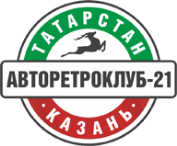                     «АВТОРЕТРОКЛУБ-21»                 РАЛЛИ ТРЕТЬЕЙ КАТЕГОРИИ 2022г. РЕГИСТРАЦИОННАЯ ФОРМАПросим заполнять разборчиво, печатными буквами.Форма участияФорма участияСтартовый номерЗаполняется организаторомЗаполняется организаторомЗаполняется организаторомДАННЫЕ УЧАСТНИКОВДАННЫЕ УЧАСТНИКОВДАННЫЕ УЧАСТНИКОВВодитель 1Водитель2ФамилияИмяОтчествоГражданствоДата рожденияНомер В/УКоличество пассажиров (дети до 12 лет бесплатно).Подписав эту заявку водитель(водители) признают и обязуются выполнять все требования регламентирующей документации и распоряжения судей, а так же ПРИНИМАЮТ НА СЕБЯ ВСЮ ОТВЕТСТВЕННОСТЬ ЗА ВОЗМОЖНЫЕ ПОСЛЕДСТВИЯ СВОЕГО УЧАСТИЯ В МЕРОПРИЯТИИ и признают за организатором права на использование всех фото-видео материалов.Подписав эту заявку водитель(водители) признают и обязуются выполнять все требования регламентирующей документации и распоряжения судей, а так же ПРИНИМАЮТ НА СЕБЯ ВСЮ ОТВЕТСТВЕННОСТЬ ЗА ВОЗМОЖНЫЕ ПОСЛЕДСТВИЯ СВОЕГО УЧАСТИЯ В МЕРОПРИЯТИИ и признают за организатором права на использование всех фото-видео материалов.Подписав эту заявку водитель(водители) признают и обязуются выполнять все требования регламентирующей документации и распоряжения судей, а так же ПРИНИМАЮТ НА СЕБЯ ВСЮ ОТВЕТСТВЕННОСТЬ ЗА ВОЗМОЖНЫЕ ПОСЛЕДСТВИЯ СВОЕГО УЧАСТИЯ В МЕРОПРИЯТИИ и признают за организатором права на использование всех фото-видео материалов.Подписав эту заявку водитель(водители) признают и обязуются выполнять все требования регламентирующей документации и распоряжения судей, а так же ПРИНИМАЮТ НА СЕБЯ ВСЮ ОТВЕТСТВЕННОСТЬ ЗА ВОЗМОЖНЫЕ ПОСЛЕДСТВИЯ СВОЕГО УЧАСТИЯ В МЕРОПРИЯТИИ и признают за организатором права на использование всех фото-видео материалов.Подписав эту заявку водитель(водители) признают и обязуются выполнять все требования регламентирующей документации и распоряжения судей, а так же ПРИНИМАЮТ НА СЕБЯ ВСЮ ОТВЕТСТВЕННОСТЬ ЗА ВОЗМОЖНЫЕ ПОСЛЕДСТВИЯ СВОЕГО УЧАСТИЯ В МЕРОПРИЯТИИ и признают за организатором права на использование всех фото-видео материалов.Подписав эту заявку водитель(водители) признают и обязуются выполнять все требования регламентирующей документации и распоряжения судей, а так же ПРИНИМАЮТ НА СЕБЯ ВСЮ ОТВЕТСТВЕННОСТЬ ЗА ВОЗМОЖНЫЕ ПОСЛЕДСТВИЯ СВОЕГО УЧАСТИЯ В МЕРОПРИЯТИИ и признают за организатором права на использование всех фото-видео материалов.Подписав эту заявку водитель(водители) признают и обязуются выполнять все требования регламентирующей документации и распоряжения судей, а так же ПРИНИМАЮТ НА СЕБЯ ВСЮ ОТВЕТСТВЕННОСТЬ ЗА ВОЗМОЖНЫЕ ПОСЛЕДСТВИЯ СВОЕГО УЧАСТИЯ В МЕРОПРИЯТИИ и признают за организатором права на использование всех фото-видео материалов.Подписав эту заявку водитель(водители) признают и обязуются выполнять все требования регламентирующей документации и распоряжения судей, а так же ПРИНИМАЮТ НА СЕБЯ ВСЮ ОТВЕТСТВЕННОСТЬ ЗА ВОЗМОЖНЫЕ ПОСЛЕДСТВИЯ СВОЕГО УЧАСТИЯ В МЕРОПРИЯТИИ и признают за организатором права на использование всех фото-видео материалов.Подписав эту заявку водитель(водители) признают и обязуются выполнять все требования регламентирующей документации и распоряжения судей, а так же ПРИНИМАЮТ НА СЕБЯ ВСЮ ОТВЕТСТВЕННОСТЬ ЗА ВОЗМОЖНЫЕ ПОСЛЕДСТВИЯ СВОЕГО УЧАСТИЯ В МЕРОПРИЯТИИ и признают за организатором права на использование всех фото-видео материалов.Подпись   ДатаДАННЫЕ ТРАНСПОРТНОГО СРЕДСТВАДАННЫЕ ТРАНСПОРТНОГО СРЕДСТВАДАННЫЕ ТРАНСПОРТНОГО СРЕДСТВАМаркаМодельФИО владельцаГос.номерЦветОбъем двигателяМощность двигателяНастоящим подтверждаю, что указанные в Заявке сведения верны и заявленный автомобиль соответствует требованиям безопасности принятым в РФНастоящим подтверждаю, что указанные в Заявке сведения верны и заявленный автомобиль соответствует требованиям безопасности принятым в РФНастоящим подтверждаю, что указанные в Заявке сведения верны и заявленный автомобиль соответствует требованиям безопасности принятым в РФПодпись   ДатаЗаполненную форму выслать по эл.адресу rally-kazan@mail.ru Заполненную форму выслать по эл.адресу rally-kazan@mail.ru Заполненную форму выслать по эл.адресу rally-kazan@mail.ru 